      LOYOLA COLLEGE (AUTONOMOUS), CHENNAI – 600 034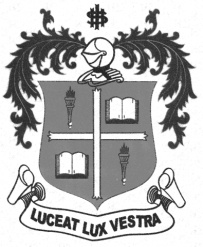     M.A. DEGREE EXAMINATION - SOCIAL WORKTHIRD SEMESTER – NOVEMBER 2012SW 3993 - HUMAN RIGHTS : INTERNATIONAL PERSPECTIVE               Date : 08/11/2012 	Dept. No. 	  Max. : 100 Marks    Time : 9:00 - 12:00                                              SECTION- AAnswer ALL Questions. Answer to each question should not exceed 50 words:                (10 x 2 = 20 )List any 4 core charters of Human Rights.What is the English Bill of Rights?Write the name of the convention which focuses on Migrants.What do you understand by Periodic Report?Give two outcomes of the on UN sponsored Durban Conference, 2005.Expand: CEDAW and write its significance.	Who are Country Rapporteurs.List out 4 types of rights according to UNCRC.What is International Criminal Court?What does Universality mean in Human rights? SECTION- BAnswer any FOUR questions. Answer to each question should not exceed 300 words:	  ( 4 X 10 = 40 )Trace the history of Human Rights in U.K.French Declaration on Rights of Men and of Citizens is an important hallmark in the history of Human Rights. Justify.  “Caste Discrimination is Racial Discrimination”. Justify the statement from relevant reading.Write in detail the Modus Operandi of Human Rights Watch and Amnesty International in promoting Human rights.Bring out the commonalities between ICCPR and ICESCR.SECTION- CAnswer any TWO questions. Answer to each question should not exceed 600 words:	   (2 X 20 = 40)Critically analyse the working nature of UN Human Rights Council.You are officiated by the Government of India to write a periodic report to one of the UN body as per the Convention mandate. Prepare a blue print of the report.Critically evaluate the role of the State in People’s Struggle Against Nuclear Energy in Kudankulam, Tamilnadu. How do you apply the provisions of UDHR as a Social Worker specialising in Human Rights. *******